TOREK, 5. 5. 2020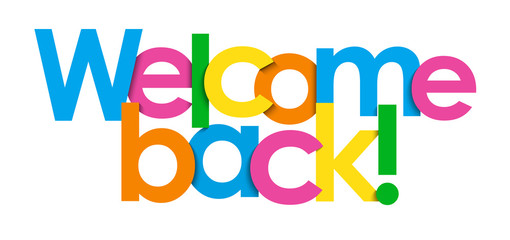 TJA 8 (skupina Ahačič: Dino, Miha, Amanda, Laura, Nik, Ivana, Anže, Lorin, Ajda, Špela, Ana, Matevž K., Luka, Matevž P.P.) Najprej preverite rešitve:1.  Besedišče:  UČ str. 103/3a 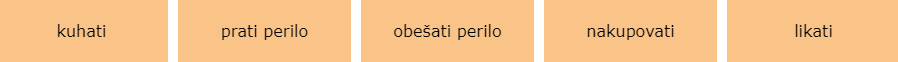 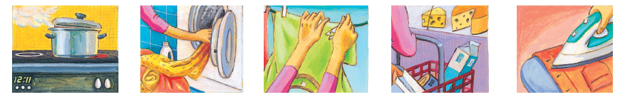 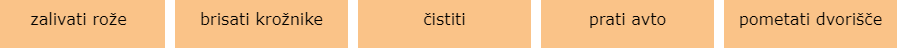 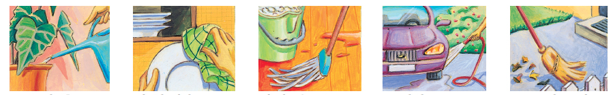 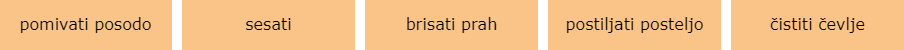 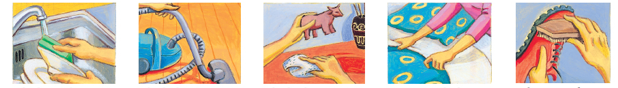 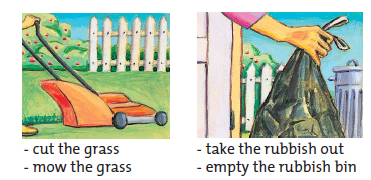 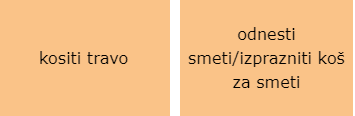 2. Križanka1 SET THE TABLE2 IRON THE CLOTHES3 DUST4 WASH UP5 MAKE THE BED6 DO THE SHOPPING7 MOP THE FLOOR8 CLEAN THE CAR9 TIDY YOUR ROOM10 VACUUM THE FLOOR11 DO THE WASHING12 HANG OUT THE CLOTHES13 DO THE GARDENING14 FEED THE DOG15 SWEEPTHE SOLUTION: HOUSEHOLD CHORES3. Ponovitev:  DZ str. 98/3,4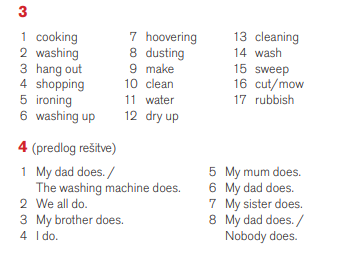 Verjamem, da ste spočiti in pripravljeni na nova znanja.Danes boste reševali naloge v delovnem zvezku. Urili boste različne spretnosti: slovnico, besedišče, bralno razumevanje. Zelene naloge so obvezne za vse, oranžne pa za tiste, ki si želite več znanja in utrjevanja.DZ str. 100/6DZ str. 101/8DZ str. 103/11DZ str. 99,100/5ab DZ str. 133/1Pa še video za ponovitev: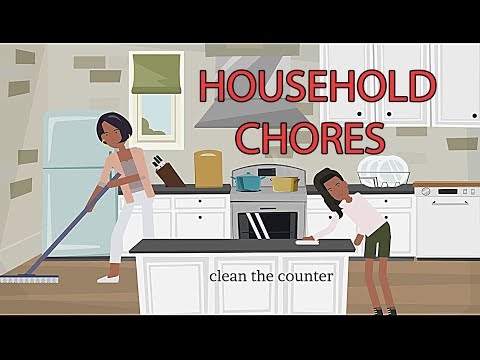 Do some housework and have a nice day!